True or False?  Circle the right answer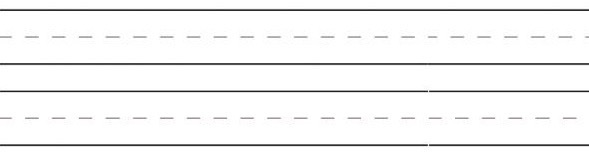 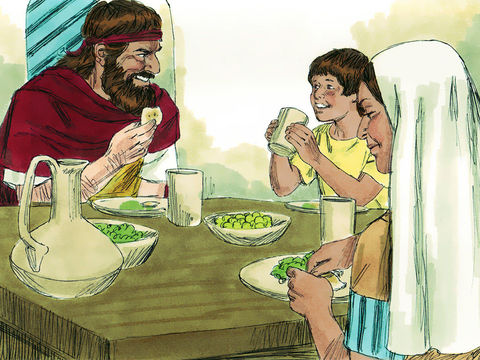 What Happened First?3.  Number the circles from 1 to 4 to put the story in the right order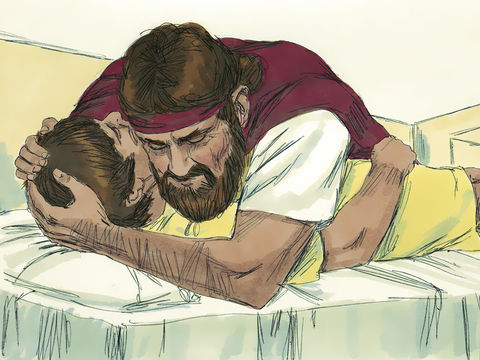 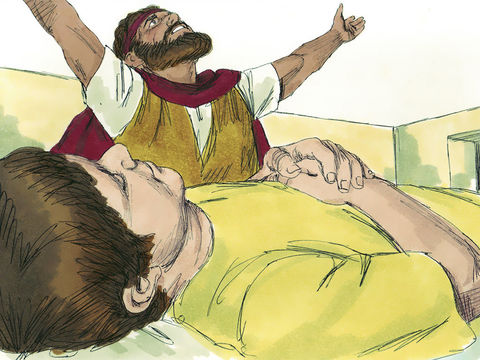 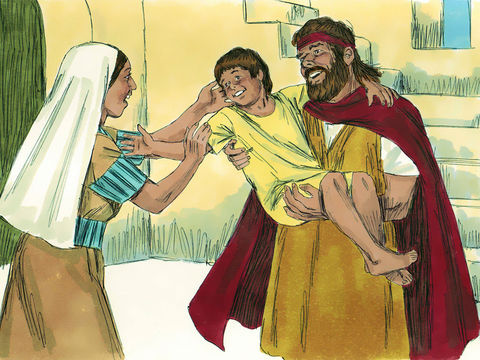 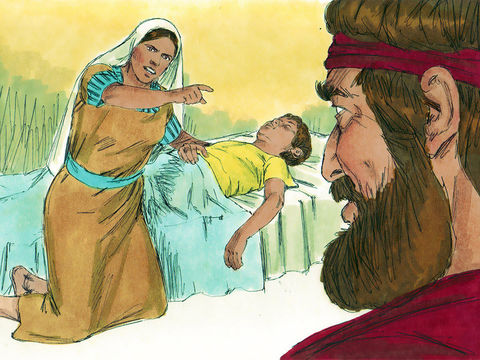 Circle the right answer to fill in the blank:4. The widow said to Elijah, “Now I know that you are a man of ______________________________.  The word of Yahweh which you speak is _________________________.”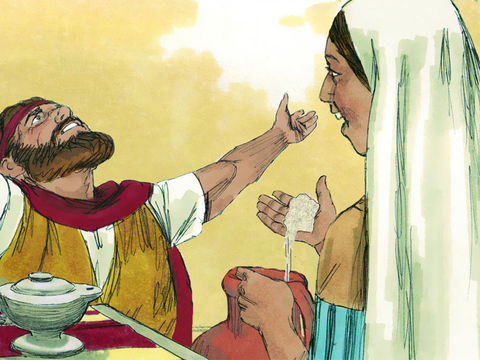 Thinking Question:  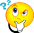 5. What does the word “Resurrection” mean?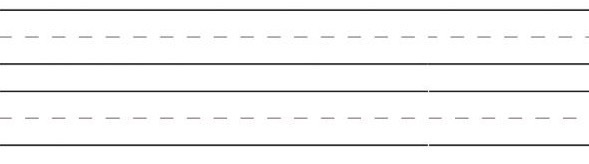 Jesus is coming back soon to raise the dead and set up the Kingdom!  Draw someone that you are looking forward to seeing in the kingdom that is asleep in the grave right now.